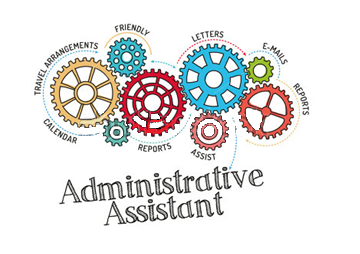 Date: 2/9/2018    Time: 9:00 AM - 2:00 PM8:30 am		Registration 9:00 am		Welcome 					Door Prizes	Ice Breaker9:25 am		Introduction of Speaker 9:30 am		How to Lie… Cheat… and Steal… Your Way to   Happiness - Dale Alexander, Key Note Speaker10:30 am		Break10:40 am 	Group Activity	11:30 am		Lunch12:00 pm	Presentation by Dawnyell King1:00 pm		Door Prizes, Survey2:00 pm 		Dismiss 